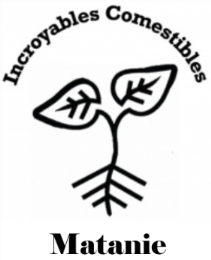 CommuniquéPour diffusion immédiateImplantation d’une première ruelle comestible « Nourriture à partager » en MatanieMatane, le 28 août 2017 - Il y a trois ans, les espaces « Nourriture à partager » ont vu le jour et sont le résultat des initiatives du comité jardins de La Matanie. Développés la première année dans le centre-ville de Matane, petit à petit ces espaces ont pris de l’essor et on peut désormais croiser la petite pancarte : « Servez-vous librement, c’est gratuit ! » identifiant les zones « Nourriture à partager » dans différentes municipalités de la Matanie. À Saint-Ulric, vous pouvez vous servir dans la cour du Gîte Confort et Chocolat, devant l’école et le centre des loisirs. À Sainte-Félicité, il y a un espace comestible au Manoir des Sapins et également près de l’école. Au menu : fruits, légumes, légumes-feuilles, fleurs comestibles, fines herbes frais et prêts à cueillir. Cette année est cependant un peu spéciale car pour la première fois une ruelle entière est consacrée à la culture maraîchère pour tous. Cette ruelle « comestible », ruelle St-Félix, est située dans le centre-ville de Matane, aux abords du Carrefour de l’Évangile, sur l’avenue Saint-Jérôme. C’est le fruit d’un travail de toute une équipe qui a permis la naissance de ces plates-bandes comestibles ! Il y a tout d’abord le Carrefour de l’Évangile qui prête la bande de terre longeant l’église. Le CLUB Lions de Matane a appuyé financièrement le projet et a ainsi permis l’achat de matériel et de semences. L’entreprise Premier Tech Horticulture a offert une commandite de terreau biologique et Les Potagers Mycobio et Les Jardins de l’Orme, une commandite de plants de légumes et d’herbes aromatiques. Les derniers emplacements des plates-bandes ont aussi été comblés par le surplus de plants issu de la première activité d’échange de semis, organisé par le comité jardins, le 10 juin dernier. Enfin, L’ACEF de la Péninsule, le CISSS et COSMOSS MRC de La Matanie ont apporté leur soutien à chaque étape de ce projet.Les objectifs :- Envahir l’espace public et privé avec des plants comestibles et les mettre à disposition de tous- Permettre aux familles de consommer des aliments frais, nutritifs et variés- Reconnecter les citoyens avec la Terre nourricière  Aussi, pour encourager la pollinisation des citoyens jardiniers solidaires, le comité jardins de La Matanie a également conçu cette année une trousse de démarrage « Nourriture à partager », baptisée « L’incroyable Trousse » (disponible à l’ACEF de la Péninsule et à COSMOSS MRC de La Matanie). Pour embarquer dans cette démarche participative citoyenne de l’abondance partagée sur notre territoire, nous vous invitons à profiter pleinement des espaces déjà en place en échange de quelques bons soins des plantations (arrosage, désherbage, etc.), et pourquoi pas créer, à votre tour, votre propre espace « Nourriture à partager » !Pour de plus amples informations : https://www.facebook.com/incroyablescomestiblesdelamatanie/-30-Vous trouverez en pièce-jointe des photos de la ruelle « Nourriture à partager ».Pour information ou demande d’entrevue :Jean-Mathieu FortinDirecteurACEF de la Péninsule418 562-7645coordo.acef.pen@cgocable.ca